Árlista– Fabrikett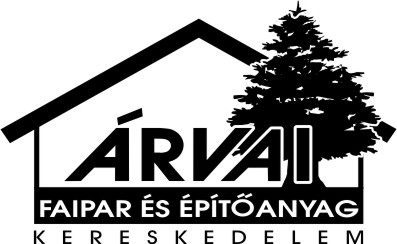 Érvényes 2017.10.02.-től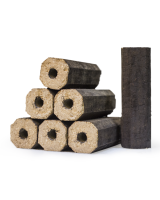 PINI-KAY keményfabrikett               720 Ft/10kg( 72 Ft/kg)Lyukas közepű, tölgyKiszerelés 10 kg/csomag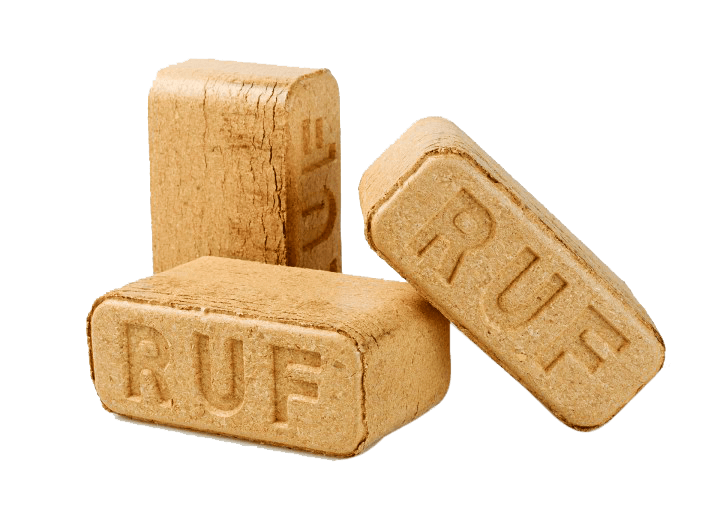 RUF fabrikett	    660 Ft/10kg ( 66 Ft/kg)Bükk - fenyő keverék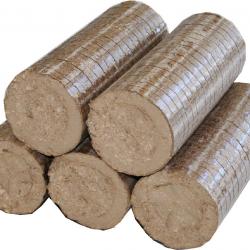 Bükk fabrikett	     792Ft/12kg ( 66 Ft/kg) *Átmeneti készlethiányBükk, hengeres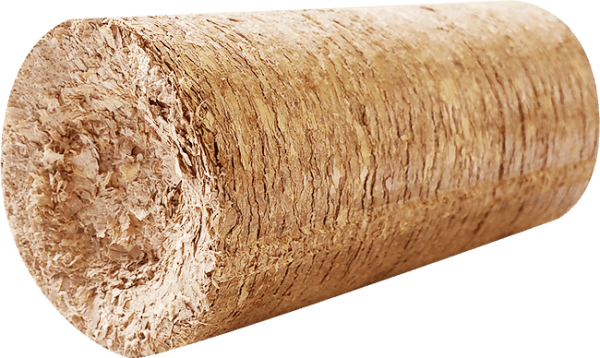 Fenyő brikett	                       40 Ft/kg- *Átmeneti készlethiánySaját gyártású hengeres*Amely termékeinknél feltüntetett a készlethiány felirat, kérjük érdeklődjön miatta az alábbi számon: +36(46)529-450 A fabrikett fontosabb tulajdonságai: korszerű és környezetbarát 100%-ig természetes alapanyagok (faforgács, fapor, faapríték); kötőanyagot (ragasztó) nem tartalmaz! magas fűtőérték (17-18 MJ/kg) - a barnakőszénnel közel megegyezőalacsony nedvesség- (~10 %) és hamutartalom (0,7-1,4 %), jó hatásfok hamuja természetes, trágyázásra alkalmas füstje környezetkímélő, kén-dioxidot nem tartalmazfelhasználható kandallóban, vegyes tüzelésű kazánbanFONTOS!A tűzteret csak félig szabad megrakni, mert égés során a térfogata jelentősen megnő!Fenti árak az Áfá-t tartalmazzák